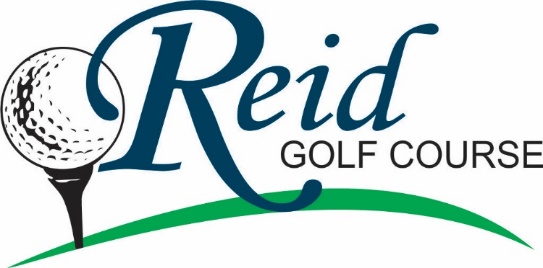 2018 Fox Cities AmateurJuniors – July 17th and 18th Tee times beginning at 8:00 a.m.Flighted based on age/genderRegistration fee includes:Lunch Both DaysAwardsANNUAL PASS random drawing!!!Registration Information:Name: 	Address:	Email:	Home / Cell Phone:	Age:___________ Please check one:Junior $40 :_____  Junior Pass holder $20 :_____